План-схема района расположения МДОБУ «Васкеловский ДСКВ» пути движения транспортных средств и детей (воспитанников)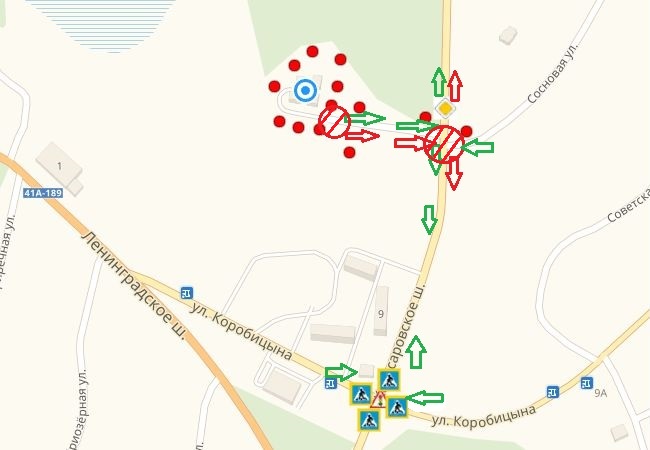  - Светофорное регулирование                                           Опасный участок 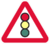 - Главная дорога                                                             Искусственное освещение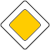   - Место остановки автобуса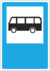  - Пешеходный переход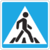                       Направление движение транспортных средств                    Направление движение в/из  МДОБУ «Васкеловский ДСКВ» 